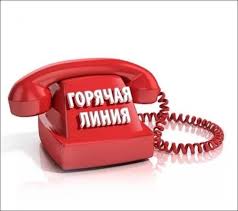 	Телефоны горячих линий по вопросам реализации образовательных программ начального общего, основного общего, среднего общего образования с применением электронного обучения и дистанционных образовательных технологий -  МБОУ СОШ №1 имени В.Н. Березуцкого пос. Мостовского   Директор -8 9182936295,  Заместитель директора по УВР - 8 9184952078,  Заместитель директора по УВР -  8 918 1454973 Районного управления образованием муниципального образования Мостовский район8 (861-92)5-13-50       8 (861-92)5-40-828 9180283124      8 9183575708          8 9181527975Министерства образования, науки и  молодежной политики Краснодарского края8 (861) 298-25-91    8 9615819068Единый краевой телефон по всем вопросам ДО 8 800 70 70 711